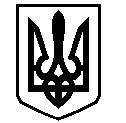 У К Р А Ї Н АВАСИЛІВСЬКА МІСЬКА РАДАЗАПОРІЗЬКОЇ ОБЛАСТІсьомого скликаннядесята (позачергова) сесіяР І Ш Е Н Н Я 24 червня  2016                                                                                                        № 12Про внесення доповнень до рішення 3 сесії Василівської міської ради сьомого скликання від 24.12.2015 року № 16 «Про затвердження Плану діяльності Василівської міської ради з питань підготовки проектів регуляторних актів на 2016 рік»	Керуючись ст. 26 Закону України «Про місцеве самоврядування в Україні», відповідно до ст.ст. 7, 13, 32 Закону України «Про засади державної регуляторної політики у сфері господарської діяльності»,  Василівська міська рада В И Р І Ш И Л А  :1. Затвердити  доповнення до рішення 3 сесії Василівської міської ради сьомого скликання від 24.12.2015 року № 16 «Про затвердження Плану діяльності Василівської міської ради з питань підготовки проектів регуляторних актів на 2016 рік» (додається).	2. Провідному спеціалісту-юристу відділу юридичного забезпечення та організаційної роботи виконавчого апарату Василівської міської ради Крату Є.О. довести дане рішення до відома населення через засоби масової інформації.Міський голова                                                                                             Л.М.ЦибульнякЗАТВЕРДЖЕНОрішення десятої (позачергової) сесії  Василівської міської ради сьомого  скликання24.06.2016 року   №  12Доповнення до Плану діяльності  Василівської міської ради з підготовки проектів регуляторних актів на 2016 рікСекретар ради                                                                                        О.Г.Мандичев№з/пПерелік питань щодо підготовки проектів  регуляторних актівМета прийняття регуляторного актуВідповідальний за розробку проекту регуляторного актуСтрок підготовки проекту1Про внесення змін  та доповнень до рішення 7 (позачергової) сесії Василівської міської ради сьомого скликання від 24..03.2016 року «Про затвердження Правил благоустрою, забезпечення чистоти, порядку та додержання тиші в громадських місцях міста Василівка»Реалізація повноважень відповідно до Закону України «Про місцеве самоврядування в Україні»Борисенко Ю.Л.ІІІ-ІVквартал 2016 